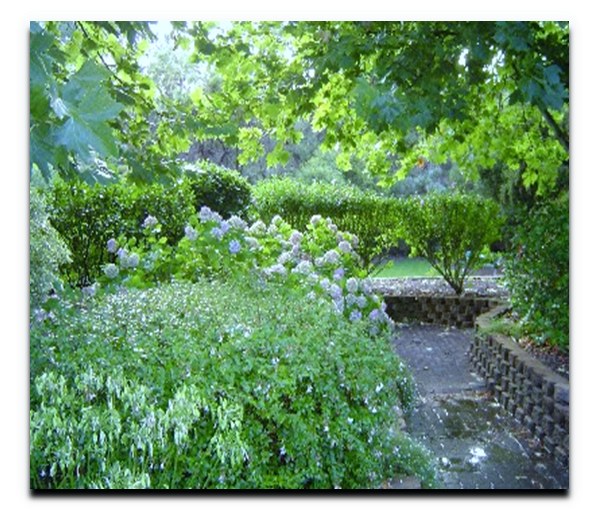 Text: ‘In the Park’ by Gwen HarwoodText: ‘In the Park’ by Gwen HarwoodText: ‘In the Park’ by Gwen HarwoodText: ‘In the Park’ by Gwen HarwoodText: ‘In the Park’ by Gwen HarwoodText: ‘In the Park’ by Gwen HarwoodContext: Purpose:Audience:Assumption about the concept of CHANGEAssumption about the concept of CHANGELanguage forms and features crafted to represent the conceptQuoteHow this ‘affects’ the audience- how does it position the audience to think and feel?Link back to achievement of purposeChange is inevitable and is forced upon us.Change is inevitable and is forced upon us.Change can have both positive and negative impact on the individual.Change can have both positive and negative impact on the individual.Change is not something we can predict or expectChange is not something we can predict or expectChange impacts on our identity- how we see ourselves and the world; this can be a confronting experience.Change impacts on our identity- how we see ourselves and the world; this can be a confronting experience.